Educação Pré-EscolarJardim de Infância Escola Básica Fernão de MagalhãesTurmas A, B e C Temática a abordar: Plano Nacional de Leitura - PNLIntrodução: Em junho de 2006, foi lançado, em Portugal, o Plano Nacional de Leitura, da responsabilidade do Ministério da Educação, em articulação com o Ministério da Cultura e o gabinete do Ministro dos Assuntos Parlamentares. O seu objetivo principal é promover o prazer de ler e a criação de hábitos de leitura nas crianças e nos jovens, desenvolvendo atividades regulares de leitura por prazer nas escolas, tanto nas salas de aula como nas bibliotecas.
A nova etapa do PNL para 2017-2027 (PNL 2027) pretende apoiar e fomentar programas especialmente vocacionados para favorecer a integração social através da leitura, em diferentes suportes; a formação dos diferentes segmentos da população - crianças, jovens e adultos; a inclusão de pessoas com necessidades específicas; o desenvolvimento articulado de uma cultura científica, literária e artística; e, ainda, o acesso ao saber e à cultura com recurso às tecnologias de informação e comunicação. O Plano Nacional de Leitura 2027 tem como objetivos: Facilitar o acesso à leitura e ao conhecimento; Aumentar os hábitos e os índices de leitura da população; Melhorar as competências e os níveis de literacia dos portugueses; Promover o prazer e o gosto pela leitura; Desenvolver a formação leitora; Consciencializar a sociedade do valor e da importância da leitura entre outros 
Para se criar hábitos de leitura, é necessário desenvolver simultaneamente o gosto por ela, Daí que seja importante a promoção da leitura por prazer e a concretização de atividades transversais ás várias áreas de conteúdo no seu âmbito, nos jardins-de-infância.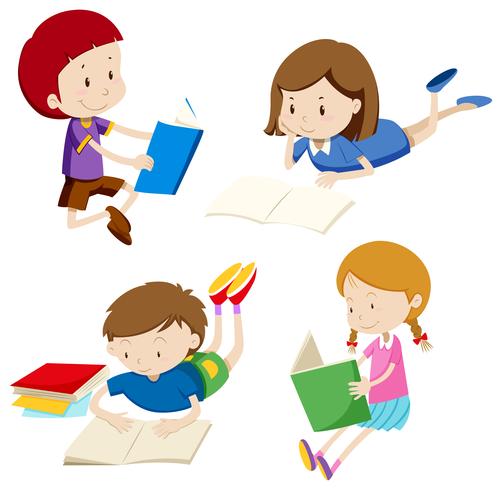 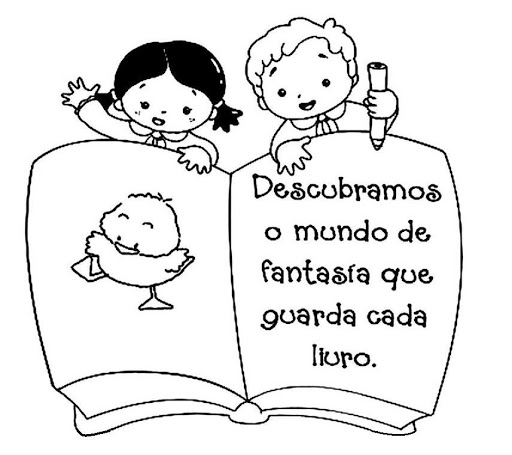 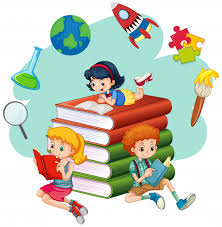 SEGUNDA-FEIRA -NOVIDADES /HISTÓRIAS/POESIAS E LENGALENGAShttps://youtu.be/fSUU3gD5ooE - O Sapo no Inverno Tarefa: Converse com o seu educando sobre a história que viu. A seguir preencha a ficha de leitura em anexo.TERÇA -FEIRA – ESCRITA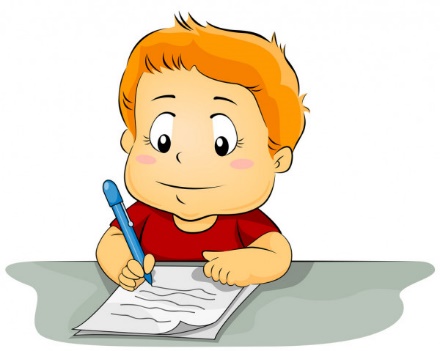 Tarefa: Vamos procurar em revistas as letras para escrevermos as palavras dos personagens da história e as estações do ano.SAPO; PATA; PORCO; COELHO; INVERNO E PRIMAVERA Nota. Realiza o trabalho em folha anexaQUARTA-FEIRA – Domínio da Educação ArtísticaTarefa: Vamos construir um fantoche para contarmos histórias.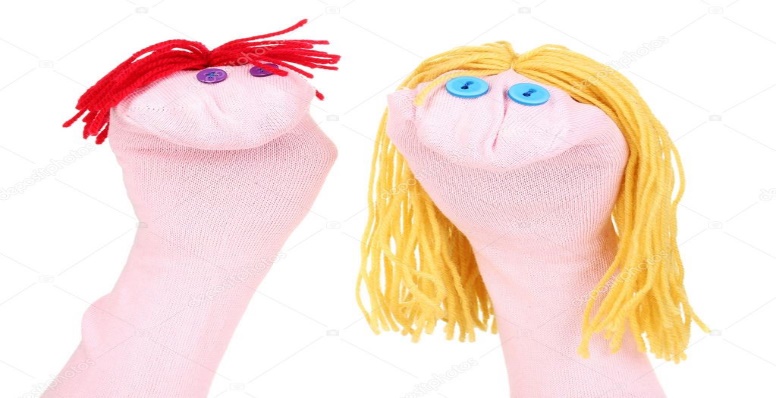 MATERIAL: meias, luvas, botões linhas, lã e outros que tenhas em casa Vê o exemplo:QUINTA-FEIRA – MATEMÁTICA  CONTEÚDO - OPOSTOS - Oposto é algo que é contrário, inverso, é o antônimo das palavras. Por exemplo: o oposto de alegre é triste, de alto é baixo etc…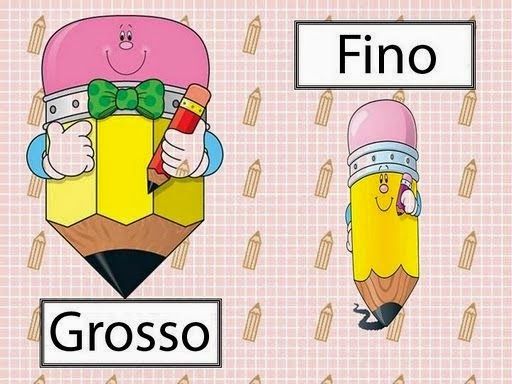 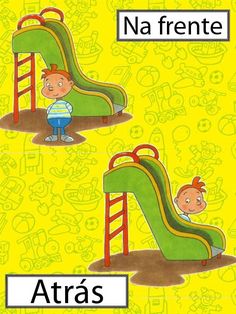 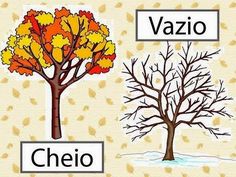 Tarefa: Visualize o power point anexo a esta planificação, enviado no corpo do email. Após a visualização realize as tarefas propostas em anexo.SEXTA-FEIRA – EDUCAÇÃO FÍSICA / MÚSICA E DANÇAMusica - https://youtu.be/XgtBKBn-Wlo O Sapo não lava o pé https://youtu.be/bIs29vw9VEo - Sapinho verde Tarefa: Vamos cantar, dançar e divertirmo-nos.Educação física: https://youtu.be/PHAhmViCT1A - Vamos mexer o Corpohttps://youtu.be/7uQF7uuY1Zc - Segue o PandaTarefa: Vamos lá trabalhar esta forma saudável de fazer exercício físico com o corpo. Boas atividades e aproveitem para brincar muito com os vossos filhos.“Aprender brincando”As Educadoras de InfânciaANEXOSDOMINIO DA EDUCAÇÃO ARTÍSTICA, SUBDOMÍNIO DAS ARTES VISUAIS(3, 4 e 5 anos)Pinta o Sapo, as ervas e desenha o lago onde ele vive.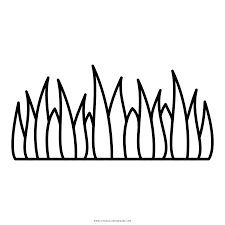 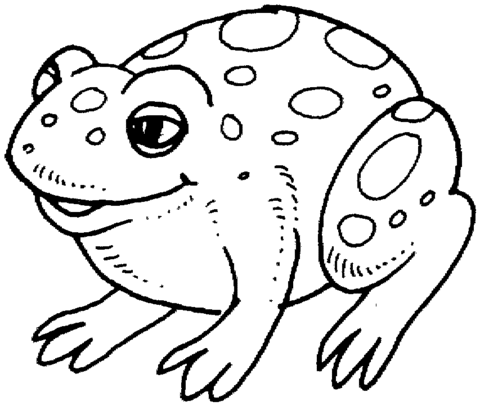 NOME:______________________________ DATA:___________________LINGUAGEM ORAL E ABORDAGEM À ESCRITA(3, 4 e 5 anos)Preenche a ficha de leitura da história que ouviste.PLANO NACIONAL DE LEITURATítulo da História:____________________________________Autor:______________________________________________NOME:________________________________Data:____/______/____________ Com quem viste a história:_____________________________LINGUAGEM ORAL E ABORDAGEM À ESCRITA(3,4 e 5 anos)	Reproduz as Palavras e desenha os animais representados na História. NOME:___________________________ DATA:_______________________LINGUAGEM ORAL E ABORDAGEM À ESCRITA(3,4 e 5 anos)	Vamos procurar letras nas revistas NOME:______________________ DATA:_________________Matemática(3, 4 e 5 anos)Identifique os opostos. Pinte o maior e o menor em cada sequência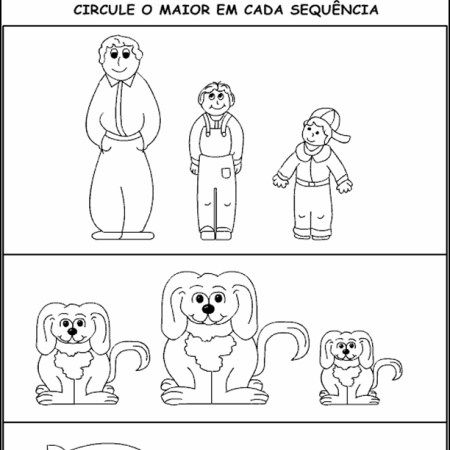 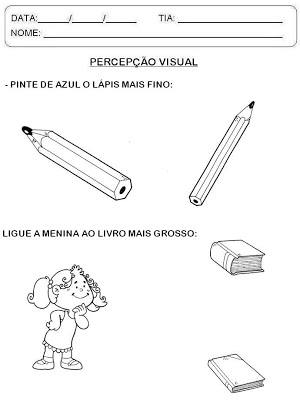 NOME________________________________ DATA______________________Matemática(3 e 4 anos)Desenha o oposto da imagem com lápis colorido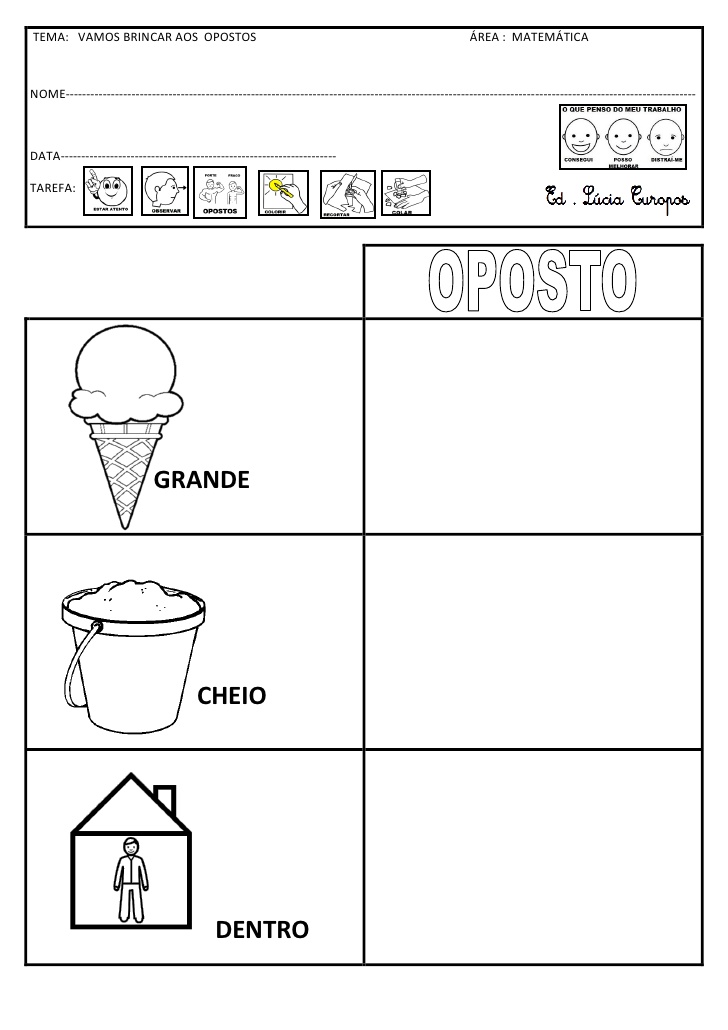 NOME: ______________________________ DATA: ___________________Matemática(4 e 5 anos)Desenha o oposto da imagem com lápis colorido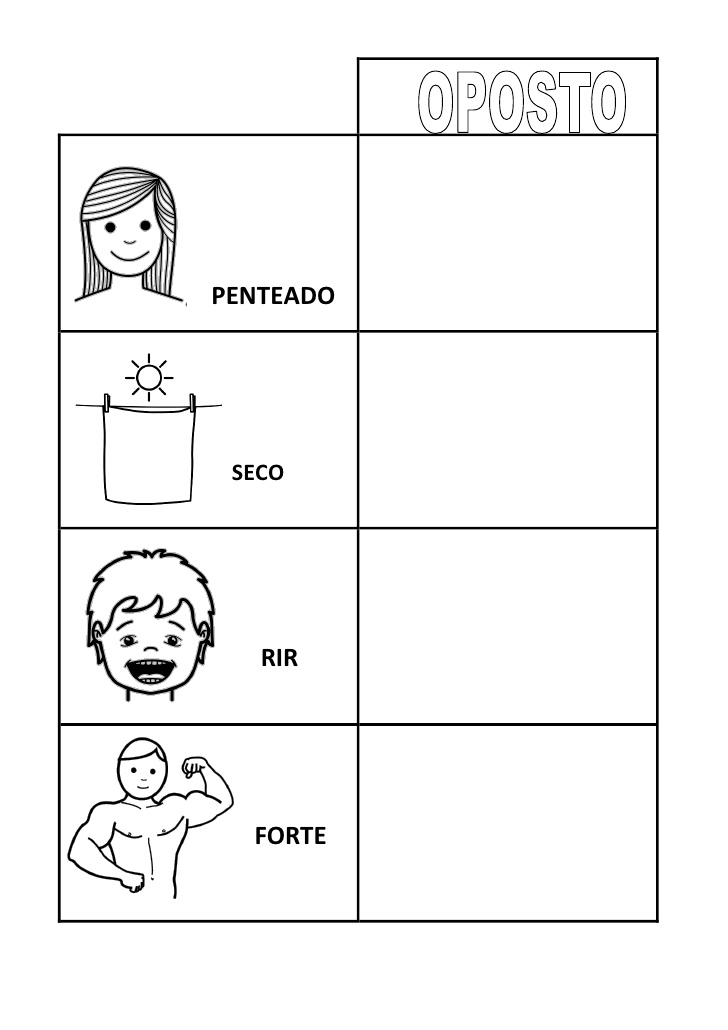 NOME___________________________ DATA_____________________Matemática(3, 4 e 5 anos)Liga o objeto da coluna da esquerda ao seu correspondente da coluna direita.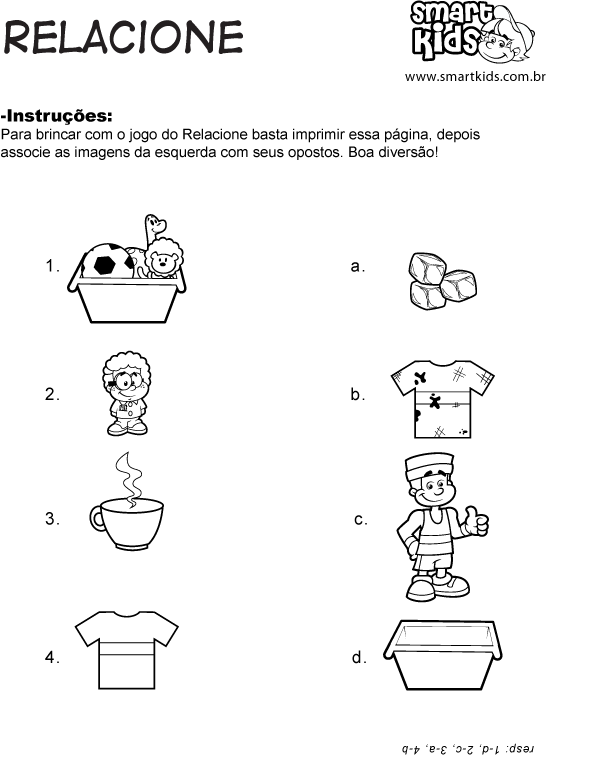 NOME: ______________________________ DATA: ___________________O que mais gostei.O que menos gostei.Faz um registo da história.SAPOCOELHOPORCOPATAPalavras Cola as letras que fazem parte das palavras.SAPOPATAPORCOCOELHOINVERNOPRIMAVERAPinte o Gatinho que se encontra mais longe da mãe Gata        Pinte o Pintainho que está mais perto da mãe Galinha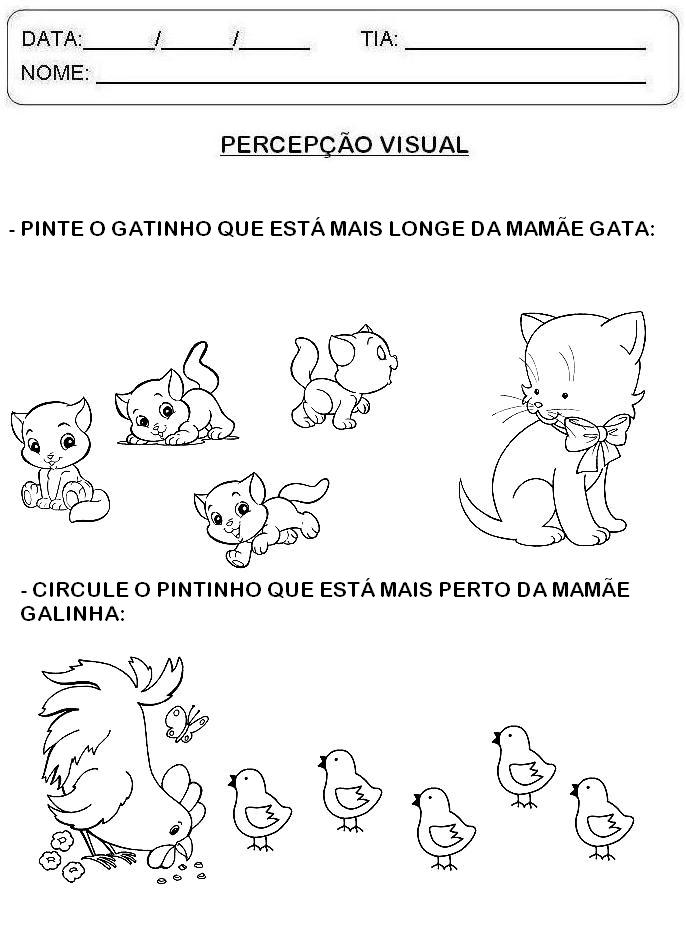 